Uchwała Nr XV/120/16
Rady Miejskiej w Czyżewiez dnia 30 września 2016 r.w sprawie pozbawienia kategorii drogi gminnej poprzez wyłączenie jej z użytkowaniaNa podstawie art. 18 ust. 2 pkt 15 ustawy z dnia 8 marca 1990 r. o samorządzie gminnym (t.j. Dz. U. z 2016 r.  poz. 446) oraz  art. 10 ust. 1, 2 i 3 ustawy z dnia 21 marca 1985 r. o drogach publicznych (t.j. Dz. U. z 2015 r., poz. 460)) Rada Miejska ustala, co następuje:§ 1. 1. Pozbawia się kategorii drogi gminnej drogę zlokalizowaną na działce oznaczonej numerem ewidencyjnym 103/2 w obrębie Nr 0032 Rosochate Nartołty, poprzez wyłączenie jej z użytkowania.2. Położenie drogi określa załącznik graficzny do niniejszej uchwały.§ 2.  Wykonanie uchwały powierza się Burmistrzowi Czyżewa.§ 3.  Uchwała wchodzi w życie po upływie 14 dni od dnia ogłoszenia w Dzienniku Urzędowym Województwa Podlaskiego. Załącznik do Uchwały Nr XV/120/16
Rady Miejskiej w Czyżewie
z dnia 30 września 2016 r.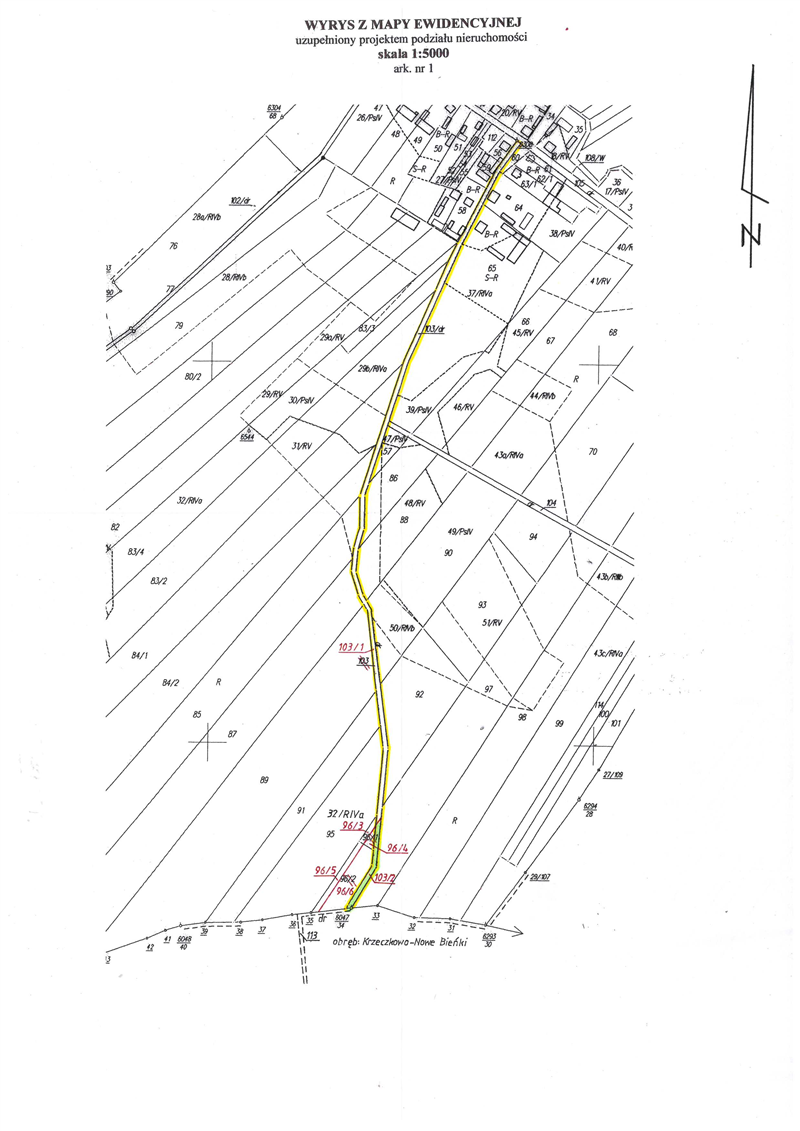 Przewodniczący Rady Miejskiej


Witold SienickiPrzewodniczący Rady Miejskiej


Witold Sienicki